


БІЛОЦЕРКІВСЬКА МІСЬКА РАДА	КИЇВСЬКОЇ ОБЛАСТІ	Р І Ш Е Н Н Явід 23 грудня 2021 року                                                             № 2280-24-VIIIПро безоплатну передачу на баланс Комунального закладу Білоцерківської міської ради «Білоцерківський міський центр фізичного здоров’я населення «Спорт для всіх»закінченого будівництвом об'єкту	Розглянувши подання міського голови Дикого Г.А., відповідно до ст. 25, 59, 60 Закону України «Про місцеве самоврядування в Україні», міська рада вирішила:1. Управлінню капітального будівництва Білоцерківської міської ради передати безоплатно, а Комунальному закладу Білоцерківської міської ради «Білоцерківський міський центр фізичного здоров’я населення «Спорт для всіх» прийняти на баланс закінчений будівництвом об'єкт:1.1. «Реконструкція алеї бульв. Княгині Ольги з влаштуванням дитячих ігрових майданчиків в м. Біла Церква Київської області»;2. Передачу здійснити згідно акту приймання-передачі відповідно до чинного законодавства України.3. Контроль за виконанням рішення покласти на постійну комісію з питань інвестицій, регуляторної політики, транспорту і зв’язку, торгівлі, туризму, послуг і розвитку підприємництва, власності, комунального майна та приватизації, розвитку агропромислового комплексу.В.о. міського голови                                               		                               Дмитро КИРИШУН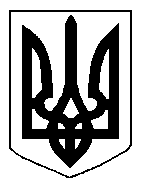 